[Job Announcement] The Gwangju Institute of Science and Technology has the following employment opportunity for qualified applicants  ■ Employment Description and Applicant Qualifications  ■ Hiring Process     ◦ Step 1: Document Screening        ※ Maximum three applicants will be selected for interview based on submitted documents ◦ Step 2: Personal/Skype Interview         ※ Maximum two applicants will be evaluated based on description of their research.■ Timeframe and Schedule     ◦ Job Announcement: 2018.12.10.～ 2018.12.14.      ◦ Submission Deadline: 2018.12.10.～ 2018.12. 14. 18:00     ◦ Email: ajy321@gist.ac.kr       ※ If the application and/or requested documents are incomplete, the applicant will automatically be disqualified without notice.  ■ Caveats       ※ Only successful applicants who have passed the document screening process will be notified via email regarding their personal interview schedule.  ■ Required Documents (Submit Electronically)     ◦ Successful applicants must submit original documents.     ◦ If the information in the submitted documents is false, the applicant will be automatically disqualified.  ■ Conditions of Employment     ◦ Position: Contract Employee (Post-Doc.)     ◦ Period of Employment:  2019.01.01 – 2019.12.31 (to be extended)     ◦ Salary:  Internal salary policy of GIST ◦ Other:   ■ Contact Person: ajy321@gist.ac.kr / ☎ 062-715-28612018. 12. 05.Gwangju Institute of Science and Technology Office of the PresidentGwangju Institute of Science and TechnologyHybrid Catalysts Laboratory Job AnnouncementType of EmploymentOpeningsJob DescriptionEligibilityPost-Doc.1 PersonElectrochemistryPhotoelectrochemistrySolar FuelsSemiconductorsMetal oxide nanoparticles① Education, background check② Degree of bachelor, MS, and Ph.D.Priority Consideration ① Veterans and the disables will be given preferential consideration according to the law ② People with more than two years of relevant experience  ① Veterans and the disables will be given preferential consideration according to the law ② People with more than two years of relevant experience  ① Veterans and the disables will be given preferential consideration according to the law ② People with more than two years of relevant experience Disqualifiers ① A person subject to Article 33 or the National Public Service Act ① A person subject to Article 33 or the National Public Service Act ① A person subject to Article 33 or the National Public Service Act※ Applicants will only be offered an interviewed if they successfully pass the initial document screening process.TypeDocuments to SubmitSubmit via EmailNotesRequiredDesignated Application Form○RequiredCover Letter○SupplementalAcademic Transcripts for Each Degree○Research, Non-Tenure TrackSupplementalLanguage Test Score (if applicable)○SupplementalCertificates and Licenses (if applicable)○SupplementalProof of career, experience, education, and achievements (if applicable)○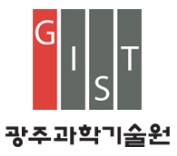 Personal Information Collection and Use AgreementPersonal Information Collection and Use AgreementPersonal Information Collection and Use AgreementPersonal Information Collection and Use AgreementPersonal Information Collection and Use AgreementPersonal Information Collection and Use AgreementPersonal Information Collection and Use AgreementPersonal Information Collection and Use AgreementPersonal Information Collection and Use AgreementPersonal Information Collection and Use AgreementPersonal Information Collection and Use AgreementPersonal Information Collection and Use AgreementPersonal Information Collection and Use AgreementPersonal Information Collection and Use AgreementReceipt Number : Receipt Number : Receipt Number : Receipt Number : Receipt Number : ExplanationExplanationExplanationExplanationExplanationExplanationExplanationExplanationExplanationExplanationExplanationExplanationExplanationExplanationExplanationExplanationExplanationExplanationExplanationExplanationBased on the Act on the Protection of Personal Information,Gwangju Institute of Science and Technology(GIST) requests your consent to collect and use your personal information for the following purposes. Please read thoroughly and sign on the paper if you agree.Based on the Act on the Protection of Personal Information,Gwangju Institute of Science and Technology(GIST) requests your consent to collect and use your personal information for the following purposes. Please read thoroughly and sign on the paper if you agree.Based on the Act on the Protection of Personal Information,Gwangju Institute of Science and Technology(GIST) requests your consent to collect and use your personal information for the following purposes. Please read thoroughly and sign on the paper if you agree.Based on the Act on the Protection of Personal Information,Gwangju Institute of Science and Technology(GIST) requests your consent to collect and use your personal information for the following purposes. Please read thoroughly and sign on the paper if you agree.Based on the Act on the Protection of Personal Information,Gwangju Institute of Science and Technology(GIST) requests your consent to collect and use your personal information for the following purposes. Please read thoroughly and sign on the paper if you agree.Based on the Act on the Protection of Personal Information,Gwangju Institute of Science and Technology(GIST) requests your consent to collect and use your personal information for the following purposes. Please read thoroughly and sign on the paper if you agree.Based on the Act on the Protection of Personal Information,Gwangju Institute of Science and Technology(GIST) requests your consent to collect and use your personal information for the following purposes. Please read thoroughly and sign on the paper if you agree.Based on the Act on the Protection of Personal Information,Gwangju Institute of Science and Technology(GIST) requests your consent to collect and use your personal information for the following purposes. Please read thoroughly and sign on the paper if you agree.Based on the Act on the Protection of Personal Information,Gwangju Institute of Science and Technology(GIST) requests your consent to collect and use your personal information for the following purposes. Please read thoroughly and sign on the paper if you agree.Based on the Act on the Protection of Personal Information,Gwangju Institute of Science and Technology(GIST) requests your consent to collect and use your personal information for the following purposes. Please read thoroughly and sign on the paper if you agree.Based on the Act on the Protection of Personal Information,Gwangju Institute of Science and Technology(GIST) requests your consent to collect and use your personal information for the following purposes. Please read thoroughly and sign on the paper if you agree.Based on the Act on the Protection of Personal Information,Gwangju Institute of Science and Technology(GIST) requests your consent to collect and use your personal information for the following purposes. Please read thoroughly and sign on the paper if you agree.Based on the Act on the Protection of Personal Information,Gwangju Institute of Science and Technology(GIST) requests your consent to collect and use your personal information for the following purposes. Please read thoroughly and sign on the paper if you agree.Based on the Act on the Protection of Personal Information,Gwangju Institute of Science and Technology(GIST) requests your consent to collect and use your personal information for the following purposes. Please read thoroughly and sign on the paper if you agree.Based on the Act on the Protection of Personal Information,Gwangju Institute of Science and Technology(GIST) requests your consent to collect and use your personal information for the following purposes. Please read thoroughly and sign on the paper if you agree.Based on the Act on the Protection of Personal Information,Gwangju Institute of Science and Technology(GIST) requests your consent to collect and use your personal information for the following purposes. Please read thoroughly and sign on the paper if you agree.Based on the Act on the Protection of Personal Information,Gwangju Institute of Science and Technology(GIST) requests your consent to collect and use your personal information for the following purposes. Please read thoroughly and sign on the paper if you agree.Based on the Act on the Protection of Personal Information,Gwangju Institute of Science and Technology(GIST) requests your consent to collect and use your personal information for the following purposes. Please read thoroughly and sign on the paper if you agree.Based on the Act on the Protection of Personal Information,Gwangju Institute of Science and Technology(GIST) requests your consent to collect and use your personal information for the following purposes. Please read thoroughly and sign on the paper if you agree.Based on the Act on the Protection of Personal Information,Gwangju Institute of Science and Technology(GIST) requests your consent to collect and use your personal information for the following purposes. Please read thoroughly and sign on the paper if you agree.AgreementsAgreementsAgreementsAgreementsAgreementsAgreementsAgreementsAgreementsAgreementsAgreementsAgreementsAgreementsAgreementsAgreementsAgreementsAgreementsAgreementsAgreementsAgreementsAgreements▸ GIST collects the personal information for the recruitment of fixed-term employees.▸ The personal information includes all the information on the application: your name, contact, educational background(only for researcher), work experience, certificate, and linguistic ability.▸ All the applications will be retained during the recruitment process and destroyed immediately after the process.▸ The personal information will NOT be used for any other purposes except for the recruitment.▸ You are able to disagree on the collection and use of your personal information, however, your application will NOT be accepted if you disagree.▸ GIST collects the personal information for the recruitment of fixed-term employees.▸ The personal information includes all the information on the application: your name, contact, educational background(only for researcher), work experience, certificate, and linguistic ability.▸ All the applications will be retained during the recruitment process and destroyed immediately after the process.▸ The personal information will NOT be used for any other purposes except for the recruitment.▸ You are able to disagree on the collection and use of your personal information, however, your application will NOT be accepted if you disagree.▸ GIST collects the personal information for the recruitment of fixed-term employees.▸ The personal information includes all the information on the application: your name, contact, educational background(only for researcher), work experience, certificate, and linguistic ability.▸ All the applications will be retained during the recruitment process and destroyed immediately after the process.▸ The personal information will NOT be used for any other purposes except for the recruitment.▸ You are able to disagree on the collection and use of your personal information, however, your application will NOT be accepted if you disagree.▸ GIST collects the personal information for the recruitment of fixed-term employees.▸ The personal information includes all the information on the application: your name, contact, educational background(only for researcher), work experience, certificate, and linguistic ability.▸ All the applications will be retained during the recruitment process and destroyed immediately after the process.▸ The personal information will NOT be used for any other purposes except for the recruitment.▸ You are able to disagree on the collection and use of your personal information, however, your application will NOT be accepted if you disagree.▸ GIST collects the personal information for the recruitment of fixed-term employees.▸ The personal information includes all the information on the application: your name, contact, educational background(only for researcher), work experience, certificate, and linguistic ability.▸ All the applications will be retained during the recruitment process and destroyed immediately after the process.▸ The personal information will NOT be used for any other purposes except for the recruitment.▸ You are able to disagree on the collection and use of your personal information, however, your application will NOT be accepted if you disagree.▸ GIST collects the personal information for the recruitment of fixed-term employees.▸ The personal information includes all the information on the application: your name, contact, educational background(only for researcher), work experience, certificate, and linguistic ability.▸ All the applications will be retained during the recruitment process and destroyed immediately after the process.▸ The personal information will NOT be used for any other purposes except for the recruitment.▸ You are able to disagree on the collection and use of your personal information, however, your application will NOT be accepted if you disagree.▸ GIST collects the personal information for the recruitment of fixed-term employees.▸ The personal information includes all the information on the application: your name, contact, educational background(only for researcher), work experience, certificate, and linguistic ability.▸ All the applications will be retained during the recruitment process and destroyed immediately after the process.▸ The personal information will NOT be used for any other purposes except for the recruitment.▸ You are able to disagree on the collection and use of your personal information, however, your application will NOT be accepted if you disagree.▸ GIST collects the personal information for the recruitment of fixed-term employees.▸ The personal information includes all the information on the application: your name, contact, educational background(only for researcher), work experience, certificate, and linguistic ability.▸ All the applications will be retained during the recruitment process and destroyed immediately after the process.▸ The personal information will NOT be used for any other purposes except for the recruitment.▸ You are able to disagree on the collection and use of your personal information, however, your application will NOT be accepted if you disagree.▸ GIST collects the personal information for the recruitment of fixed-term employees.▸ The personal information includes all the information on the application: your name, contact, educational background(only for researcher), work experience, certificate, and linguistic ability.▸ All the applications will be retained during the recruitment process and destroyed immediately after the process.▸ The personal information will NOT be used for any other purposes except for the recruitment.▸ You are able to disagree on the collection and use of your personal information, however, your application will NOT be accepted if you disagree.▸ GIST collects the personal information for the recruitment of fixed-term employees.▸ The personal information includes all the information on the application: your name, contact, educational background(only for researcher), work experience, certificate, and linguistic ability.▸ All the applications will be retained during the recruitment process and destroyed immediately after the process.▸ The personal information will NOT be used for any other purposes except for the recruitment.▸ You are able to disagree on the collection and use of your personal information, however, your application will NOT be accepted if you disagree.▸ GIST collects the personal information for the recruitment of fixed-term employees.▸ The personal information includes all the information on the application: your name, contact, educational background(only for researcher), work experience, certificate, and linguistic ability.▸ All the applications will be retained during the recruitment process and destroyed immediately after the process.▸ The personal information will NOT be used for any other purposes except for the recruitment.▸ You are able to disagree on the collection and use of your personal information, however, your application will NOT be accepted if you disagree.▸ GIST collects the personal information for the recruitment of fixed-term employees.▸ The personal information includes all the information on the application: your name, contact, educational background(only for researcher), work experience, certificate, and linguistic ability.▸ All the applications will be retained during the recruitment process and destroyed immediately after the process.▸ The personal information will NOT be used for any other purposes except for the recruitment.▸ You are able to disagree on the collection and use of your personal information, however, your application will NOT be accepted if you disagree.▸ GIST collects the personal information for the recruitment of fixed-term employees.▸ The personal information includes all the information on the application: your name, contact, educational background(only for researcher), work experience, certificate, and linguistic ability.▸ All the applications will be retained during the recruitment process and destroyed immediately after the process.▸ The personal information will NOT be used for any other purposes except for the recruitment.▸ You are able to disagree on the collection and use of your personal information, however, your application will NOT be accepted if you disagree.▸ GIST collects the personal information for the recruitment of fixed-term employees.▸ The personal information includes all the information on the application: your name, contact, educational background(only for researcher), work experience, certificate, and linguistic ability.▸ All the applications will be retained during the recruitment process and destroyed immediately after the process.▸ The personal information will NOT be used for any other purposes except for the recruitment.▸ You are able to disagree on the collection and use of your personal information, however, your application will NOT be accepted if you disagree.▸ GIST collects the personal information for the recruitment of fixed-term employees.▸ The personal information includes all the information on the application: your name, contact, educational background(only for researcher), work experience, certificate, and linguistic ability.▸ All the applications will be retained during the recruitment process and destroyed immediately after the process.▸ The personal information will NOT be used for any other purposes except for the recruitment.▸ You are able to disagree on the collection and use of your personal information, however, your application will NOT be accepted if you disagree.▸ GIST collects the personal information for the recruitment of fixed-term employees.▸ The personal information includes all the information on the application: your name, contact, educational background(only for researcher), work experience, certificate, and linguistic ability.▸ All the applications will be retained during the recruitment process and destroyed immediately after the process.▸ The personal information will NOT be used for any other purposes except for the recruitment.▸ You are able to disagree on the collection and use of your personal information, however, your application will NOT be accepted if you disagree.▸ GIST collects the personal information for the recruitment of fixed-term employees.▸ The personal information includes all the information on the application: your name, contact, educational background(only for researcher), work experience, certificate, and linguistic ability.▸ All the applications will be retained during the recruitment process and destroyed immediately after the process.▸ The personal information will NOT be used for any other purposes except for the recruitment.▸ You are able to disagree on the collection and use of your personal information, however, your application will NOT be accepted if you disagree.▸ GIST collects the personal information for the recruitment of fixed-term employees.▸ The personal information includes all the information on the application: your name, contact, educational background(only for researcher), work experience, certificate, and linguistic ability.▸ All the applications will be retained during the recruitment process and destroyed immediately after the process.▸ The personal information will NOT be used for any other purposes except for the recruitment.▸ You are able to disagree on the collection and use of your personal information, however, your application will NOT be accepted if you disagree.▸ GIST collects the personal information for the recruitment of fixed-term employees.▸ The personal information includes all the information on the application: your name, contact, educational background(only for researcher), work experience, certificate, and linguistic ability.▸ All the applications will be retained during the recruitment process and destroyed immediately after the process.▸ The personal information will NOT be used for any other purposes except for the recruitment.▸ You are able to disagree on the collection and use of your personal information, however, your application will NOT be accepted if you disagree.▸ GIST collects the personal information for the recruitment of fixed-term employees.▸ The personal information includes all the information on the application: your name, contact, educational background(only for researcher), work experience, certificate, and linguistic ability.▸ All the applications will be retained during the recruitment process and destroyed immediately after the process.▸ The personal information will NOT be used for any other purposes except for the recruitment.▸ You are able to disagree on the collection and use of your personal information, however, your application will NOT be accepted if you disagree.Personal Information Collection and Use AgreementPersonal Information Collection and Use AgreementPersonal Information Collection and Use AgreementPersonal Information Collection and Use AgreementPersonal Information Collection and Use AgreementPersonal Information Collection and Use AgreementPersonal Information Collection and Use AgreementPersonal Information Collection and Use AgreementPersonal Information Collection and Use AgreementPersonal Information Collection and Use AgreementPersonal Information Collection and Use AgreementPersonal Information Collection and Use AgreementPersonal Information Collection and Use AgreementPersonal Information Collection and Use AgreementPersonal Information Collection and Use AgreementPersonal Information Collection and Use AgreementPersonal Information Collection and Use AgreementPersonal Information Collection and Use AgreementPersonal Information Collection and Use AgreementPersonal Information Collection and Use AgreementDo you agree with the collection and use of your personal information?□ Yes □ NoDo you agree with the collection and use of your personal information?□ Yes □ NoDo you agree with the collection and use of your personal information?□ Yes □ NoDo you agree with the collection and use of your personal information?□ Yes □ NoDo you agree with the collection and use of your personal information?□ Yes □ NoDo you agree with the collection and use of your personal information?□ Yes □ NoDo you agree with the collection and use of your personal information?□ Yes □ NoDo you agree with the collection and use of your personal information?□ Yes □ NoDo you agree with the collection and use of your personal information?□ Yes □ NoDo you agree with the collection and use of your personal information?□ Yes □ NoDo you agree with the collection and use of your personal information?□ Yes □ NoDo you agree with the collection and use of your personal information?□ Yes □ NoDo you agree with the collection and use of your personal information?□ Yes □ NoDo you agree with the collection and use of your personal information?□ Yes □ NoDo you agree with the collection and use of your personal information?□ Yes □ NoDo you agree with the collection and use of your personal information?□ Yes □ NoDo you agree with the collection and use of your personal information?□ Yes □ NoDo you agree with the collection and use of your personal information?□ Yes □ NoDo you agree with the collection and use of your personal information?□ Yes □ NoDo you agree with the collection and use of your personal information?□ Yes □ Noconsenter’s signatureconsenter’s signatureconsenter’s signatureconsenter’s signatureconsenter’s signatureconsenter’s signatureconsenter’s signatureconsenter’s signatureconsenter’s signatureconsenter’s signatureconsenter’s signatureconsenter’s signatureconsenter’s signatureconsenter’s signatureconsenter’s signatureconsenter’s signatureconsenter’s signatureconsenter’s signatureconsenter’s signatureconsenter’s signatureI agree to the collection and use of personal information as outlined above.________ / ______ / ______(yyyy / mm / dd )Name (Signature)To the President of Gwangju Institute of Science and TechnologyI agree to the collection and use of personal information as outlined above.________ / ______ / ______(yyyy / mm / dd )Name (Signature)To the President of Gwangju Institute of Science and TechnologyI agree to the collection and use of personal information as outlined above.________ / ______ / ______(yyyy / mm / dd )Name (Signature)To the President of Gwangju Institute of Science and TechnologyI agree to the collection and use of personal information as outlined above.________ / ______ / ______(yyyy / mm / dd )Name (Signature)To the President of Gwangju Institute of Science and TechnologyI agree to the collection and use of personal information as outlined above.________ / ______ / ______(yyyy / mm / dd )Name (Signature)To the President of Gwangju Institute of Science and TechnologyI agree to the collection and use of personal information as outlined above.________ / ______ / ______(yyyy / mm / dd )Name (Signature)To the President of Gwangju Institute of Science and TechnologyI agree to the collection and use of personal information as outlined above.________ / ______ / ______(yyyy / mm / dd )Name (Signature)To the President of Gwangju Institute of Science and TechnologyI agree to the collection and use of personal information as outlined above.________ / ______ / ______(yyyy / mm / dd )Name (Signature)To the President of Gwangju Institute of Science and TechnologyI agree to the collection and use of personal information as outlined above.________ / ______ / ______(yyyy / mm / dd )Name (Signature)To the President of Gwangju Institute of Science and TechnologyI agree to the collection and use of personal information as outlined above.________ / ______ / ______(yyyy / mm / dd )Name (Signature)To the President of Gwangju Institute of Science and TechnologyI agree to the collection and use of personal information as outlined above.________ / ______ / ______(yyyy / mm / dd )Name (Signature)To the President of Gwangju Institute of Science and TechnologyI agree to the collection and use of personal information as outlined above.________ / ______ / ______(yyyy / mm / dd )Name (Signature)To the President of Gwangju Institute of Science and TechnologyI agree to the collection and use of personal information as outlined above.________ / ______ / ______(yyyy / mm / dd )Name (Signature)To the President of Gwangju Institute of Science and TechnologyI agree to the collection and use of personal information as outlined above.________ / ______ / ______(yyyy / mm / dd )Name (Signature)To the President of Gwangju Institute of Science and TechnologyI agree to the collection and use of personal information as outlined above.________ / ______ / ______(yyyy / mm / dd )Name (Signature)To the President of Gwangju Institute of Science and TechnologyI agree to the collection and use of personal information as outlined above.________ / ______ / ______(yyyy / mm / dd )Name (Signature)To the President of Gwangju Institute of Science and TechnologyI agree to the collection and use of personal information as outlined above.________ / ______ / ______(yyyy / mm / dd )Name (Signature)To the President of Gwangju Institute of Science and TechnologyI agree to the collection and use of personal information as outlined above.________ / ______ / ______(yyyy / mm / dd )Name (Signature)To the President of Gwangju Institute of Science and TechnologyI agree to the collection and use of personal information as outlined above.________ / ______ / ______(yyyy / mm / dd )Name (Signature)To the President of Gwangju Institute of Science and TechnologyI agree to the collection and use of personal information as outlined above.________ / ______ / ______(yyyy / mm / dd )Name (Signature)To the President of Gwangju Institute of Science and Technology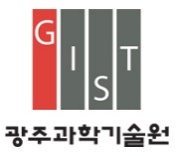 Application FormApplication FormApplication FormApplication FormApplication FormApplication FormApplication FormApplication FormApplication FormNo.: No.: No.: Applicant’s InformationApplicant’s InformationApplicant’s InformationApplicant’s InformationApplicant’s InformationApplicant’s InformationApplicant’s InformationApplicant’s InformationApplicant’s InformationApplicant’s InformationApplicant’s InformationName of ApplicantName of Applicant::Current AffiliationCurrent Affiliation::EducationEducationEducationEducationEducationEducationEducationEducationEducationEducationBachelor’s degreeBachelor’s degreeMaster’s degreeMaster’s degreeDoctorateDoctorateExperienceExperienceExperienceExperienceExperienceExperienceExperienceExperienceExperienceExperienceExperienceAffiliationAffiliationAffiliationDepartmentDepartmentPeriodPeriodResponsibilitiesResponsibilitiesReason for resignationReason for resignationYYYY.MM.DD.-YYYY.MM.DD.YYYY.MM.DD.-YYYY.MM.DD.Honors and AwardsHonors and AwardsHonors and AwardsHonors and AwardsHonors and AwardsHonors and AwardsHonors and AwardsHonors and AwardsHonors and AwardsHonors and AwardsHonors and AwardsContactContactContactContactContactContactContactContactContactContactContactPhonePhone::- - / Mobile 01 - - - - / Mobile 01 - - - - / Mobile 01 - - - - / Mobile 01 - - - - / Mobile 01 - - - - / Mobile 01 - - - - / Mobile 01 - - AddressAddress::@ [Email]@ [Email]@ [Email]@ [Email]@ [Email]@ [Email]@ [Email]Resume declarationResume declarationResume declarationResume declarationResume declarationResume declarationResume declarationResume declarationResume declarationResume declarationResume declarationI hereby certify that the above information given are true and correct as to the best of my knowledge and belief.___________________________________ ______________ Name & Signature of Applicant Date SignedI hereby certify that the above information given are true and correct as to the best of my knowledge and belief.___________________________________ ______________ Name & Signature of Applicant Date SignedI hereby certify that the above information given are true and correct as to the best of my knowledge and belief.___________________________________ ______________ Name & Signature of Applicant Date SignedI hereby certify that the above information given are true and correct as to the best of my knowledge and belief.___________________________________ ______________ Name & Signature of Applicant Date SignedI hereby certify that the above information given are true and correct as to the best of my knowledge and belief.___________________________________ ______________ Name & Signature of Applicant Date SignedI hereby certify that the above information given are true and correct as to the best of my knowledge and belief.___________________________________ ______________ Name & Signature of Applicant Date SignedI hereby certify that the above information given are true and correct as to the best of my knowledge and belief.___________________________________ ______________ Name & Signature of Applicant Date SignedI hereby certify that the above information given are true and correct as to the best of my knowledge and belief.___________________________________ ______________ Name & Signature of Applicant Date SignedI hereby certify that the above information given are true and correct as to the best of my knowledge and belief.___________________________________ ______________ Name & Signature of Applicant Date SignedI hereby certify that the above information given are true and correct as to the best of my knowledge and belief.___________________________________ ______________ Name & Signature of Applicant Date SignedI hereby certify that the above information given are true and correct as to the best of my knowledge and belief.___________________________________ ______________ Name & Signature of Applicant Date SignedCover letter